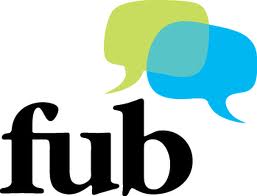 INNKALLING Årsmøte for FUB Stange 2014Tid:		3. november 2014 kl 19.30Sted:		Stange Bibliotek, GrevskapetHvem:		Alle foreldre og foresatte med barn i kommunale og private barnehager i Stange kommune. Alle skal registreres ved ankomst.Talerett:	AlleStemmerett:	2 stk pr barnehage. Stemmesedler deles ut på årsmøtet.Agenda:	Valg av representanter til styret i FUB Stange		Årsmelding		Regnskap/budsjett		Handlingsplan		Innkommende sakerSaker som ønskes tatt opp på årsmøtet, sendes på e-post til FUB Stange: fubstange@gmail.com senest 20 dager før årsmøtet: innen 14. oktober 2014.Saksliste, vedtekter og eventuell annen informasjon vil bli sendt ut til den enkelte på forhånd ved forespørsel og delt ut ved årsmøtet. All informasjon vil også bli delt på vår facebookside: https://www.facebook.com/FUBstangeFUB Stange ønsker med dette flest mulig hjertelig velkommen til årsmøte!